Royal Oak international schoolMaths Holiday home work(2018-19)Classes1-6th			Class 11.Do the given worksheets.2. Practice numbers names 1 to 10 once in a week.3. Make a bus on A-4 Sheet using shapes rectangle, circle and square.4. Revise PA 1 Syllabus.			Class 2Do the given worksheets.Learn and write tables from 2 to 10 on chart paper and decorate it.Make a wall clock using cardboard ,colors etc.Revise PA 1 Syllabus.			Class 3Make a thin notebook and do the following homework in it.1. Solve the given worksheet 2. Write the counting from 1101 to 1500 with number names.3. Learn and write tables from 2 to 15 .4. Do page no. 34 to 38,58 to 60.5. Revise PA 1 Syllabus.CLASS:- 4Prepare a small notebook and do all the given work in it.1.Do Ex-2 and pg no 16,17 of book2.Learn tables from 2-203.Do the given assignmentCLASS :- 5Prepare a small notebook and do all the given work in it.1.Do Ex-2 and pg no 15,16,17 of book2.learn tables from 2-203.Do the given assignmentCLASS :-6Prepare a small notebook and do  the given work in it.1.Do the given practice sums (Q157 to 170) from Exemplar 2.Do( Q1 to 24) & (99 to 134)  in the Exemplar book only2.Do the given worksheet3.learn tables from 2-25.ROYAL OAK INTERNATIONAL SCHOOL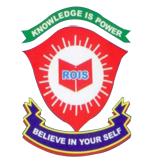 SR. SEC. CBSE AFFILIATEDWORKSHEET (2018-2019)CLASS-V & SEC:__________ 				NAME & ROLLNO. _______________SUBJECT: MATHSQ1. Write the word Form and the expanded notation for the following numbers.a) 57,09,546                 b) 5,00,20,708      c) 7,00,13,009Q2. Give the Predecessor and successor of the following numbers.a) 56,69,500                b) 69,98,999           c) 8,29,14,245Q3. Draw a place value chart and write the digits under the correct places in each of the followinga) 7,54,054                 b) 41,29,786             c) 5,65,54,457Q4.Find the sum and the difference of the place values of the underlined digits.a) 2625748 b) 67284912 c) 135826750Q5. Write the number name of 726570342 in both the systems.Q6.Make the smallest and greatest 7-digit number using the digits 6,7,3,2,1,9,5Q7. Write the period, place, face value, place value of the underlined digits. a) 345,678                                         b) 456,456,789Q8. Find the differencea) 567567 – 456321                             b)  4566789– 234567Q9. Find the producta) 34567 x 5674			b) 456789 x 23456Q10. Arrange in columns and adda) 34567824 + 45 71 08 3                   b) 342350002  + 67899012Q11. Write Roman Numerals from 1 to 100Q12.   Fill in the blanks.											a)   The numbers that are being added are called the ----------	b)   38,506  +  0  =  ----------	c)   4000  - 100 =  -----------	d)   2,75,163  x  1  =  ---------	e)  4564 x 100 = -------------	f)  56780 x 1000 =------------WORD PROBLEMS:Q1. A school ordered 25875 books for the library in the month of August. 32069 more books ordered in the month of September. How many books were ordered in all?Q2. A tea plucked plucked 4,12,250 ; 3,34,278; and 2,43,581 tea leaves on three successive days. How many tea leaves were plucked in all during these days?Q3. A factory produced 9,00,640tyres in the month of May, out of these 6,782 tyres were found defective in the Quality check. How many tyres were not defective?Q4. The sum of 75,23,625 and 22,34,374 is subtracted from 6,12,76,343. What is the difference that is obtained?Q5. There are 21827 children in school. Each child pays Rs 489 per month as tuition fee. How much money is collectedby the school per month?Q6. If 7 friends divided 76892 coloured  beads among themselves . How many beads will each friend get? Would there be any beads left overQ7.What is the difference between the greatest 7- digit number and the smallest 8- digit number?Q8. The product of two numbers is 1785483. If one of the number is 987. What is the other number. What number must ne subtracted from the sum of 893645 and 635489 to get 10,00,000?Q9. Find the product of the greatest and the smallest 3-digit numbers formed with the digits 6,3,8.ROYAL OAK INTERNATIONAL SCHOOLHoliday home workCLASS: VI SEC: ________						NAME: _____________SUBJECT: MATHS						            ROLL NO: ___________  Choose correct option  786643 _______  785645>		b)   <		c)  =		d)  none of these156781________ 267654<		b)  >		c)  =		d)  none of theseWhat is 10000 – 1?9		b)  99		c)  999		d)  9999What is the product of place values of 8 in ‘12868’?80		b)  8		c)  800		d)  6400What is the product of 2346 and 120?461100	b)  253200	c)  230000	d)  None of theseFill in the blanksNumber name of 674734 in Indian system of numeration is __________________ Difference  between Place value and face value of 3 in ‘7396745’ is ___________________Expanded form of 7856345 is ___________________Number name of 3784567 in International system of numeration is--------Write the Hindu Arabic numerals:XCV =  _______________		b)   CLXXXII  =  _______________DLXIX  =  ______________	d)   MDCIII= _______________Write the following in Roman numerals:240 =  _____________		b)  410 =    _______________94  =_______________		d) 1250 =________________Write the smallest natural and smallest whole number. Write the successor and prodecessor of:675689           b) 23336457Write the  three whole numbers occurring just before 90001.How many whole numbers are there between 54 and 75   Name the property. 
a) 19 +63 =63 +19                                       d) 20 x 30 = 30 x 20 
b) 7 x ( 6 – 3 ) = 7 x 6 - 7 x 3                      e) (68 x 4) x 20 = 68 x (4 x 20) 
c) 12 x (50 + 15) = 12 x 50 + 12 x 15       f)  (20 + 3) + 16 = 20 + (3 +16 ) 
Q17. Find the product using Distributive property:     (a) 838 × 105                 
    (b) 71326 × 179 - 71326 ×79 	Q18. Solve using suitable rearrangement: 
   (a) 8 × 391 × 125 
   (b) 2 × 1248 × 50
   (c) 87 + 64 + 36 
   (d) 914 + 86 + 200Q 19. Estimate the following nearest hundreds and nearest tens:4886 – 5242193 x 756Q 20. Find using number line:          a) 4 + 5        b) 1+6          c) 8 – 3         d) 3 x 3 Word problems Q21.  The number of students in each class of a school is 35. The fee paid by each student is Rs 2050per month.If there are 40 classes in a school, what is the total fee collection in a month? Q 22. A student multiplied 1234 by 32 instead of multiplying by 23. By how much was his answergreater than the correct answer?Q23.  Jai eats from a hotel which charges Rs 65 for lunch and Rs 45 for dinner. Find the money he has to pay  for seven days. Q 24.A merchant had Rs. 88,592 with her. She placed an order for purchasing 50 radio sets at Rs.1100 each.How much money will remain with her after the purchase?Q25.. A factory, on an average, manufactures 2,725 calculators a day. How many calculators did it produce in the month of January 2006?Royal Oak International SchoolHoliday Homework WorksheetCLASS: IV SEC: ________						NAME: _____________SUBJECT: MATHS							ROLL NO: ___________1.Fill in the blanks:a) The result obtained after the addition is called the _______________b) When we add 1 to a number, we get its __________________c) Number to be added,  is called _____________d) When we subtract 1 from the number we get its _______________e) (23784+ _________) + 56784 = (56784 + 7354) + 23784f) 5837 + 0 = _______g) The face value of 7 in 65743 is ______2. Mark the periods using commas according to both systems and write the number in words:a) 436500b) 10010c) 34568903. Write in figures:a) Forty seven thousand nine hundred twenty fourb) Five lakh two hundred thirty ninec) Three million seven hundred sixty two thousand one hundred twenty oned) Six hundred eleven thousand four hundred eighty two4.Give the standard form:a) 8000 + 6000 + 70 +5b) 900000 + 70000 + 6000 + 500 +100 +4 5. Rewrite in ascending and descending order:a) 216179, 6197, 61901, 6109b) 56754, 56574, 51254, 542546. Write the greatest and smallest 5 digit number using the digits.a) 4,1,8,6,9b) 3,7,0,6,87. Write the predecessor and successor of the given numbers.a) 540219b) 219998.Fill in the table: 9. Observe the pattern to fill in the blanks:a) 20,116    20,126    20,136 _____     _____    _____b) 90,028    92,028    94,028 _____     _____    _____10. Arrange in columns and add:a) 45678 + 87542 + 8965211. Arrange in columns and subtract:a) 54097- 21982Word problems12.    There are 425693 men , 372817 women and 296084 children in a city. What is the total population of the city?13.   In an examination ,287300  students appeared. Out of these 97435 failed. How many students passed.Place Place valueFace valuePeriod1675459854768900450